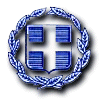 ΕΛΛΗΝΙΚΗ ΔΗΜΟΚΡΑΤΙΑΝΟΜΟΣ ΑΤΤΙΚΗΣΔΗΜΟΣ ΝΕΑΣ ΙΩΝΙΑΣ ΓΡΑΦΕΙΟ ΔΗΜΑΡΧΟΥΑΥΤΟΤΕΛΕΣ ΓΡΑΦΕΙΟ ΕΠΙΚΟΙΝΩΝΙΑΣ & ΔΗΜΟΣΙΩΝ ΣΧΕΣΕΩΝ						Αγ. Γεωργίου 40 & Αντλιοστασίου 142 34 ΝΕΑ ΙΩΝΙΑΤηλ. 213 2000434, 457Fax. 210 2792500e-mail: dimsxeseis@neaionia.grWebsite: www.neaionia.grΝέα Ιωνία 8/9/2021ΔΕΛΤΙΟ ΤΥΠΟΥΤο 9ο Φεστιβάλ Καραγκιόζη Νέας Ιωνίας επιστρέφει με καθημερινές παραστάσεις στην «καρδιά» της πόληςΈνας από τους μεγαλύτερους πολιτιστικούς θεσμούς του Δήμου Νέας Ιωνίας επιστρέφει από τις 13 μέχρι 18 Σεπτεμβρίου 2021 με καθημερινές παραστάσεις και ζωντανή μουσική σε συνεργασία με τον Ο.Π.Α.Ν. και τον Πανελλήνιο Σωματείο Θεάτρου Σκιών.Οι παραστάσεις θα πραγματοποιούνται κάθε βράδυ στις 7:30μ.μ. στην πλατεία Αγίου Γεωργίου, δίπλα στον ΗΣΑΠ Νέας Ιωνίας. Παράλληλα με τις παραστάσεις θα συμμετέχει λαϊκή ορχήστρα με τους Κλέαρχο Κορκόβελο: κύμβαλο-τραγούδι, Νίκο Μήλα: βιολί-τραγούδι, Ηλία Ντάγγα: κιθάρα. Το 9ο Φεστιβάλ Καραγκιόζη Νέας Ιωνίας είναι αφιερωμένο στη μνήμη του καραγκιοζοπαίκτη Σταμάτη Γενεράλη και φιλοδοξεί με μια σειρά παραστάσεων, σε καθημερινή βάση, να παρουσιάσει μοναδικές στιγμές από το  κατ’ εξοχήν λαϊκό θέατρο της Ελλάδας, προσφέροντας άφθονο γέλιο σε μικρούς και μεγάλους. Σύμφωνα με τα υγειονομικά πρωτόκολλα είναι υποχρεωτική η χρήση μη ιατρικής μάσκας από τους θεατές κατά την είσοδο και έξοδό τους από τον χώρο, καθώς και κατά τη διάρκεια των παραστάσεων. Είσοδος ελεύθερη με σειρά προτεραιότητας.Το πρόγραμμα των παραστάσεων:Δευτέρα 13 ΣεπτεμβρίουΟ Καραγκιόζης Οδοντίατρος - Γιάννης ΑθανασίουΤρίτη 14 Σεπτεμβρίου Η αρπαγή της Βεζυροπούλας - Σωκράτης ΚοτσορέςΤετάρτη 15 Σεπτεμβρίου Ο Λήσταρχος Πασαδόρος - Νίκος ΜπαρμπούτηςΠέμπτη 16 Σεπτεμβρίου Ο Καραγκιόζης Κομπογιαννίτης Γιατρός - Κωνσταντίνος ΝτούμπαςΠαρασκευή 17 Σεπτεμβρίου Ο Καραγκιόζης στη Χώρα των Δεινοσαύρων - Αλέξανδρος ΜελισσηνόςΣάββατο 18 Σεπτεμβρίου Πρόλογος - Γιώργος ΦωτειάδηςΟ Ξορκολόγος - Χρήστος ΚαλπουζάνηςΠαίρνουν μέρος επαγγελματίες και ερασιτέχνες καραγκιοζοπαίκτες που ΔΕΝ ΑΜΕΙΒΟΝΤΑΙ!